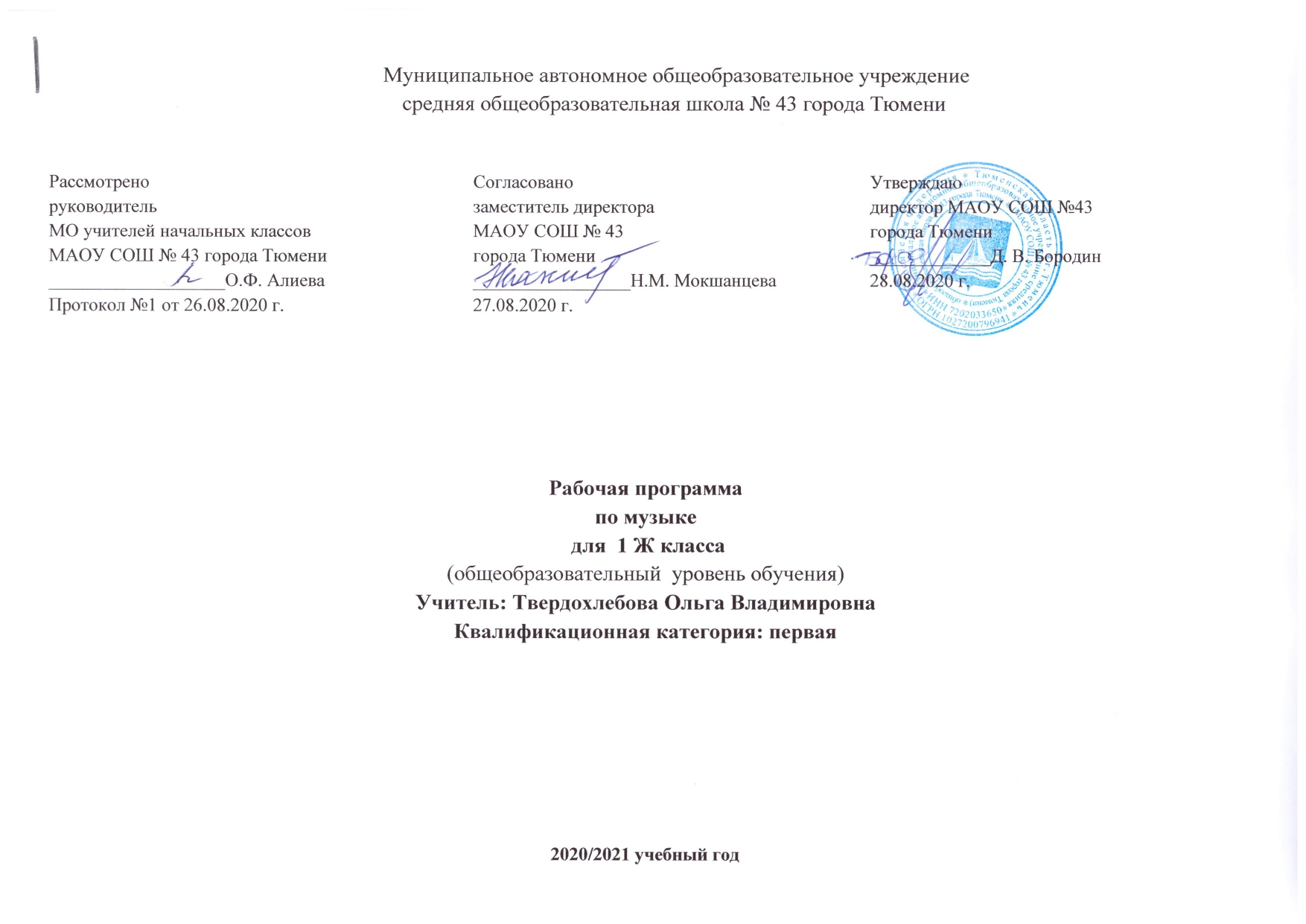 I. ПОЯСНИТЕЛЬНАЯ ЗАПИСКА      Рабочая программа по предмету «Музыка» для 1 класса составлена на основе федерального закона от 29.12.2012г № 273 – ФЗ «Об образовании в Российской Федерации» в соответствии с требованиями Федерального государственного образовательного стандарта начального общего образования (приказ от 06.10.2009г. № 373 «Об утверждении и введении в действие федерального государственного образовательного стандарта начального общего образования), на основе основной образовательной программы начального общего образования, согласно учебному плану МАОУ СОШ №43 города Тюмени на 2020 – 2021 учебный год.II. ОБЩАЯ ХАРАКТЕРИСТИКА УЧЕБНОГО ПРЕДМЕТА, КУРСАМузыка в начальной школе является одним из основных предметов, обеспечивающих освоение искусства как духовного наследия, нравственного эталона образа жизни всего человечества. Опыт эмоционально-образного восприятия музыки, знания и умения, приобретенные при ее изучении, начальное овладение различными видами музыкально-творческой деятельности обеспечат понимание неразрывной взаимосвязи музыки и жизни, постижение культурного многообразия мира. Музыкальное искусство имеет особую значимость для духовно-нравственного воспитания школьников, последовательного расширения и укрепления их ценностно-смысловой сферы, формирование способности оценивать и сознательно выстраивать эстетические отношения к себе и другим людям, Отечеству, миру в целом. Отличительная особенность программы - охват широкого культурологического пространства, которое подразумевает постоянные выходы за рамки музыкального искусства и включение в контекст уроков музыки сведений из истории, произведений литературы (поэтических и прозаических) и изобразительного искусства, что выполняет функцию эмоционально-эстетического фона, усиливающего понимание детьми содержания музыкального произведения. Основой развития музыкального мышления детей становятся неоднозначность их восприятия, множественность индивидуальных трактовок, разнообразные варианты «слышания», «видения», конкретных музыкальных сочинений, отраженные, например, в рисунках, близких по своей образной сущности музыкальным произведениям. Все это способствует развитию ассоциативного мышления детей, «внутреннего слуха» и «внутреннего зрения». Постижение музыкального искусства учащимися  подразумевает различные формы общения каждого ребенка с музыкой на уроке и во внеурочной деятельности. В сферу исполнительской деятельности учащихся входят: хоровое и ансамблевое пение; пластическое интонирование и музыкально-ритмические движения; игра на музыкальных инструментах; инсценирование (разыгрывание) песен, сюжетов сказок, музыкальных пьес программного характера; освоение элементов музыкальной грамоты как средства фиксации музыкальной речи. Помимо этого, дети проявляют творческое начало в размышлениях о музыке, импровизациях (речевой, вокальной, ритмической, пластической); в рисунках на темы полюбившихся музыкальных произведений, в составлении программы итогового концерта.Цели и задачи курса:Цели программы: •	формирование основ музыкальной культуры через эмоциональное восприятие музыки;•	воспитание эмоционально-ценностного отношения к искусству, художественного вкуса, нравственных и эстетических чувств: любви к Родине, гордости за великие достижения отечественного и мирового музыкального искусства, уважения к истории, духовным традициям России, музыкальной культуре разных народов;•	развитие восприятия музыки, интереса к музыке и музыкальной деятельности, образного и ассоциативного мышления и воображения, музыкальной памяти и слуха, певческого голоса, творческих способностей в различных видах музыкальной деятельности;•	обогащение знаний  о музыкальном искусстве;•	овладение практическими умениями и навыками в учебно-творческой деятельности (пение, слушание музыки, игра на элементарных музыкальных инструментах, музыкально-пластическое движение и импровизация).Задачи программы: •	развитие эмоционально-осознанного отношения к музыкальным произведениям;•	понимание их жизненного и духовно-нравственного содержания;•	освоение музыкальных жанров – простых (песня, танец, марш) и более сложных (опера, балет, симфония, музыка из кинофильмов);•	изучение особенностей музыкального языка;•	формирование музыкально-практических умений и навыков музыкальной деятельности (сочинение, восприятие, исполнение), а также – творческих способностей детей.III. ОПИСАНИЕ МЕСТА УЧЕБНОГО ПРЕДМЕТА, КУРСА В УЧЕБНОМ ПЛАНЕВ соответствии с Базисным учебным планом в начальных классах на учебный предмет «Музыка» отводится 135 часов (из расчета 1 час в неделю), из них: 1 класс - 33 часа, во 2-4 классах по 34 часа.IV. ОПИСАНИЕ ЦЕННОСТНЫХ ОРИЕНТИРОВ СОДЕРЖАНИЯ УЧЕБНОГО ПРЕДМЕТАУроки музыки, как и художественное образование в целом, предоставляя всем детям возможности для культурной и творческой деятельности, позволяют сделать более динамичной и плодотворной взаимосвязь образования, культуры и искусства.Освоение музыки как духовного наследия человечества предполагает:•	формирование опыта эмоционально-образного восприятия;•	начальное овладение различными видами музыкально-творческой деятельности;•	приобретение знаний и умении;•	овладение УУДВнимание на музыкальных занятиях акцентируется на личностном развитии, нравственно – эстетическом воспитании, формировании культуры мировосприятия младших школьников через эмпатию, идентификацию, эмоционально-эстетический отклик на музыку. Школьники понимают, что музыка открывает перед ними возможности для познания чувств и мыслей человека, его духовно-нравственного становления, развивает способность сопереживать, встать на позицию другого человека, вести диалог, участвовать в обсуждении значимых для человека явлений жизни и искусства, продуктивно сотрудничать со сверстниками и взрослыми.V. ЛИЧНОСТНЫЕ, МЕТАПРЕДМЕТНЫЕ И ПРЕДМЕТНЫЕ РЕЗУЛЬТАТЫ ОСВОЕНИЯ ПРЕДМЕТА, КУРСАЛичностные результаты:	•	чувство гордости за свою Родину, российский народ и историю России, осознание своей этнической и национальной принадлежности•	 целостный, социально ориентированный взгляд на мир в его органичном единстве и разнообразии природы, культур, народов и религий•	уважительное отношение к культуре других народов:•	эстетические потребности, ценности  и чувства•	развиты мотивы учебной деятельности и сформирован личностный смысл учения; навыки сотрудничества с учителем и сверстниками.•	развиты этические чувства доброжелательности и эмоционально-нравственной отзывчивости, понимания и сопереживания чувствам других людей.Метапредметные результаты:•	 способность принимать и сохранять цели и задачи учебной деятельности, поиска средств ее осуществления.•	 умение планировать, контролировать и оценивать учебные действия в соответствии с поставленной задачей и условием ее реализации; определять наиболее эффективные способы достижения результата.•	освоены начальные формы познавательной и личностной рефлексии.•	овладение навыками смыслового чтения текстов различных стилей и жанров в соответствии с целями и задачами; осознанно строить речевое высказывание в соответствии с задачами коммуникации и составлять тексты  в устной и письменной формах.•	овладение логическими действиями сравнения, анализа, синтеза, обобщения, установления аналогий•	умение осуществлять информационную, познавательную и практическую деятельность с использованием различных средств информации и коммуникации.Предметные результаты: В результате изучения музыки на ступени начального общего образования у обучающихся будут сформированы: •	основы музыкальной культуры через эмоциональное активное восприятие, развитый художественный вкус, интерес к музыкальному искусству и музыкальной деятельности; •	воспитаны нравственные и эстетические чувства: любовь к Родине, гордость за достижения отечественного и мирового музыкального искусства, уважение к истории и духовным традициям России, музыкальной культуре её народов; •	начнут развиваться образное и ассоциативное мышление и воображение, музыкальная память и слух, певческий голос, учебно-творческие способности в различных видах музыкальной деятельности.Обучающиеся научатся:•	воспринимать музыку и размышлять о ней, открыто и эмоционально выражать своё отношение к искусству, проявлять эстетические и художественные предпочтения, позитивную самооценку, самоуважение, жизненный оптимизм;•	воплощать музыкальные образы при создании театрализованных и музыкально-пластических композиций, разучивании и исполнении вокально-хоровых произведений, игре на элементарных детских музыкальных инструментах;•	вставать на позицию другого человека, вести диалог, участвовать в обсуждении значимых для человека явлений жизни и искусства, продуктивно сотрудничать со сверстниками и взрослыми; •	реализовать собственный творческий потенциал, применяя музыкальные знания и представления о музыкальном искусстве для выполнения учебных и художественно- практических задач;•	понимать роль музыки в жизни человека, применять полученные знания и приобретённый опыт творческой деятельности при организации содержательного культурного досуга во внеурочной и внешкольной деятельностиVI СОДЕРЖАНИЕ УЧЕБНОГО ПРЕДМЕТАОсновное содержание курса представлено следующими содержательными линиями: «Музыка в жизни человека», «Основные закономерности музыкального искусства», «Музыкальная картина мира». Такое построение программы допускает разнообразные варианты структурирования содержания учебников, различное распределение учебного материала и времени для его изучения. В первом классе сокращение часов осуществляется за счёт резерва учебного времени.«Музыка в жизни человека». Истоки возникновения музыки. Рождение музыки как естественное проявление человеческого состояния. Звучание окружающей жизни, природы, настроений, чувств и характера человека.Обобщенное представление об основных образно- эмоциональных сферах музыки и о многообразии музыкальных жанров и стилей. Песня, танец, марш и их разновидности. Песенность, танцевальность, маршевость. Отечественные народные музыкальные традиции. Народное творчество России. Музыкальный и поэтический фольклор: песни, танцы, действа, обряды, скороговорки, загадки, игры- драматизации. Народная и профессиональная музыка. Сочинение отечественных композиторов о Родине. «Основные закономерности музыкального искусства».Выразительность и изобразительность в музыке.  Интонация как озвученное состояние, выражение эмоций и мыслей человека.Интонации музыкальные и речевые. Сходство и различие. Интонация- источник музыкальной речи. Основные средства музыкальной выразительности (мелодия, ритм, темп, динамика и др.) Музыкальная речь как способ общения между людьми, ее эмоциональное воздействие. Композитор – исполнитель – слушатель. Особенности музыкальной речи в сочинениях композиторов, ее выразительный смысл. Элементы нотной грамоты.Развитие музыки – сопоставление и столкновение чувств и мыслей человека, музыкальных интонаций, тем, художественных образов.«Музыкальная картина мира». Общие представления о музыкальной жизни страны. Детские хоровые и инструментальные коллективы, ансамбли песни и танца. Музыкальные театры. Музыка для детей: радио и телепередачи, видеофильмы, звукозаписи, (CD, DVD).Различные виды музыки: вокальная, инструментальная, сольная, хоровая, оркестровая. Певчие голоса: детские, женские, мужские. Хоры: детский, женский, мужской, смешанный.Музыкальные инструменты.	Содержание программного материала 1 класс (33 часа)Раздел 1. «Музыка вокруг нас»      Музыка и ее роль в повседневной жизни человека. Композитор – исполнитель – слушатель. Песни, танцы и марши — основа многообразных жизненно-музыкальных впечатлений детей. Музы водят хоровод. Мелодия – душа музыки. Образы осенней природы в музыке. Словарь эмоций. Музыкальная азбука. Музыкальные инструменты: свирель, дудочка, рожок, гусли, флейта, арфа. Звучащие картины. Русский былинный сказ о гусляре садко. Музыка в праздновании Рождества Христова. Музыкальный театр: балет.Первые опыты вокальных, ритмических и пластических импровизаций. Выразительное исполнение сочинений разных жанров и стилей. Выполнение творческих заданий, представленных в рабочих тетрадях.Тема полугодия: «Музыка вокруг нас» – 16 часов Урок 1. И Муза вечная со мной! Композитор – исполнитель – слушатель. Рождение музыки как естественное проявление человеческого состояния.Муза – волшебница, добрая фея, раскрывающая перед школьниками чудесный мир звуков, которыми наполнено все вокруг. Композитор – исполнитель – слушатель.Урок 2. Хоровод муз. Музыкальная речь как способ общения между людьми, ее эмоциональное воздействие на слушателей. Звучание окружающей жизни, природы, настроений, чувств и характера человека.Музыка, которая звучит в различных жизненных ситуациях. Характерные особенности песен и танцев разных народов мира. Хоровод, хор. Хоровод -  древнейший вид искусства, который есть у каждого народа.  Сходство и различие   русского хоровода, греческого сиртаки, молдавской хоры. Урок 3. Повсюду музыка слышна. Звучание окружающей жизни, природы, настроений, чувств и характера человека. Истоки возникновения музыки.Музыка и ее роль в повседневной жизни человека. Показать, что каждое жизненное обстоятельство находит отклик в музыке. Знакомство с народными песенками-попевками. Определение характера, настроения песенок, жанровой основы. Ролевая игра «Играем в композитора».Урок 4. Душа музыки - мелодия. Песня, танец, марш. Основные средства музыкальной выразительности (мелодия).Песни, танцы и марши — основа многообразных жизненно-музыкальных впечатлений детей. Мелодия – главная мысль любого музыкального произведения. Выявление характерных особенностей жанров: песня, танец, марш на примере пьес из «Детского альбома» П.И.Чайковского.  В   марше - поступь, интонации и ритмы   шага, движение. Песня- напевность, широкое дыхание, плавность   линий мелодического рисунка.  Танец-  движение и ритм, плавность и закругленность мелодии, узнаваемый трехдольный размер   в вальсе, подвижность, четкие акценты, короткие “шаги” в польке.  В песне учащиеся играют на воображаемой скрипке.  В марше пальчики- “солдатики” маршируют на столе, играют на воображаемом барабане.  В вальсе учащиеся изображают мягкие покачивания корпуса.Урок 5. Музыка осени. Интонационно-образная природа музыкального искусства. Выразительность и изобразительность в музыке.Связать жизненные впечатления школьников об осени с художественными образами поэзии, рисунками художника, музыкальными произведениями П.И.Чайковского и Г.В.Свиридова, детскими песнями. Звучание музыки в окружающей жизни и внутри самого человека. Куплетная форма песен.Урок 6. Сочини мелодию. Интонации музыкальные и речевые. Сходство и различие. Интонация – источник элементов музыкальной речи. Региональные музыкально – поэтические традиции.Развитие темы природы в музыке. Овладение элементами алгоритма сочинения мелодии. Вокальные импровизации детей. Ролевая игра «Играем в композитора». Понятия «мелодия» и «аккомпанемент».Урок 7. «Азбука, азбука каждому нужна…». Нотная грамота как способ фиксации музыкальной речи. Элементы нотной грамоты. Система графических знаков для записи музыки.Роль музыки в отражении различных явлений жизни, в том числе и школьной. Увлекательное путешествие в школьную страну и музыкальную грамоту.Урок 8. Музыкальная азбука. Нотная грамота как способ фиксации музыкальной речи. Элементы нотной грамоты. Система графических знаков для записи музыки. Запись нот -  знаков для обозначения музыкальных звуков.Музыкальная азбука – взаимосвязь всех школьных уроков друг с другом. Роль музыки в отражении различных явлений жизни, в том числе и школьной. Увлекательное путешествие в школьную страну и музыкальную грамоту. Элементы музыкальной грамоты: ноты, нотоносец, скрипичный ключ. Урок 9. Обобщающий урок 1 четверти. Музыка и ее роль в повседневной жизни человека. Игра «Угадай мелодию» на определение музыкальных произведений и композиторов, написавших эти произведения. Обобщение музыкальных впечатлений первоклассников за 1 четверть.                                                               Урок 10. Музыкальные инструменты. Народные музыкальные традиции Отечества. Региональные музыкальные традиции.Музыкальные инструменты русского народа – свирели, дудочки, рожок, гусли. Внешний вид, свой голос, умельцы-исполнители и мастера-изготовители народных инструментов. Знакомство с понятием «тембр».Урок 11. «Садко». Из русского былинного сказа. Наблюдение народного творчества.Знакомство с народным былинным сказом “Садко”. Знакомство с жанрами музыки, их эмоционально-образным содержанием, со звучанием народного инструмента - гуслями. Знакомство с разновидностями народных песен – колыбельные, плясовые. На примере музыки Н.А.Римского -Корсакова дать понятия «композиторская музыка». Урок 12. Музыкальные инструменты. Народные музыкальные традиции Отечества. Музыкальные инструменты. Народная и профессиональная музыка.Сопоставление звучания народных инструментов со звучанием профессиональных инструментов: свирель- флейта, гусли – арфа – фортепиано. Урок 13. Звучащие картины. Музыкальные инструменты. Народная и профессиональная музыка.Расширение художественных впечатлений учащихся, развитие их ассоциативно-образного мышления на примере репродукций известных произведений живописи, скульптуры разных эпох. Направление   на воспитание у учащихся чувство стиля - на каких картинах “звучит” народная музыка, а каких - профессиональная, сочиненная композиторами.Урок 14. Разыграй песню. Многозначность музыкальной речи, выразительность и смысл. Постижение общих закономерностей музыки: развитие музыки - движение музыки. Развитие музыки в исполнении.Развитие умений и навыков выразительного исполнения детьми песни Л. Книппера «Почему медведь зимой спит». Выявление этапов развития сюжетов.   Подойти к осознанному делению мелодии на фразы, осмысленному исполнению фразировки.  Основы понимания развития музыки.  Урок 15. Пришло Рождество, начинается торжество. Родной обычай старины. Народные музыкальные традиции Отечества. Народное музыкальное творчество разных стран мира. Духовная музыка в творчестве композиторов. Наблюдение народного творчества.  Введение детей в мир духовной жизни людей. Знакомство с религиозными праздниками, традициями, песнями. Знакомство с сюжетом о   рождении Иисуса Христа и народными обычаями празднования церковного   праздника - Рождества Христова. Осознание образов рождественских песен, народных песен-колядок.Урок 16.  Обобщающий урок 2 четверти. Добрый праздник среди зимы. Обобщенное представление об основных образно-эмоциональных сферах музыки и о музыкальном жанре – балет.Урок посвящен одному из самых любимых праздников детворы – Новый год.  Знакомство со сказкой   Т.Гофмана и музыкой балета П.И.Чайковского «Щелкунчик», который ведет детей в мир чудес, волшебства, приятных   неожиданностей. Раздел 2. «Музыка и ты»      Музыка в жизни ребенка. Образы родного края. Роль поэта, художника, композитора в изображении картин природы (слова- краски-звуки). Образы утренней и вечерней природы в музыке. Музыкальные портреты. Разыгрывание музыкальной сказки. Образы защитников Отечества в музыке. Мамин праздник и музыкальные произведения. Своеобразие музыкального произведения в выражении чувств человека и окружающего его мира. Интонационно-осмысленное воспроизведение различных музыкальных образов. Музыкальные инструменты: лютня, клавесин, фортепиано, гитара. Музыка в цирке. Музыкальный театр: опера. Музыка в кино. Афиша музыкального спектакля, программа концерта для родителей. Музыкальный словарик.Выразительное, интонационно осмысленное исполнение сочинений разных жанров и стилей. Выполнение творческих заданий, представленных в рабочих тетрадях.Тема полугодия: «Музыка и ты» - 17 часовУрок 17. Край, в котором ты живешь. Сочинения отечественных композиторов о Родине.           Россия- Родина моя.  Отношение к Родине, ее природе, людям, культуре, традициям и обычаям.  Идея патриотического воспитания.   Понятие “Родина” - через эмоционально-открытое, позитивно-уважительное отношение к вечным проблемам жизни и искусства. Родные места, родительский дом, восхищение красотой материнства, поклонение труженикам и защитникам родной земли. Гордость за свою родину. Музыка о родной стороне, утешающая в минуты горя и отчаяния, придававшая силы в дни испытаний и трудностей, вселявшая в сердце человека веру, надежду, любовь…Искусство, будь то музыка, литература, живопись, имеет общую основу – саму жизнь. Однако у каждого вида искусства – свой язык, свои выразительные средства для того, чтобы передать разнообразные жизненные явления, запечатлев их в ярких запоминающихся слушателям, читателям, зрителям художественных образах.Урок 18. Художник, поэт, композитор. Звучание окружающей жизни, природы, настроений, чувств и характера человека. Рождение музыки как естественное проявление человеческого состояния.  Искусство, будь то музыка, литература, живопись, имеет общую основу – саму жизнь.   Однако у каждого вида искусства – свой язык, свои выразительные средства для того, чтобы передать разнообразные жизненные явления, запечатлев их в ярких запоминающихся слушателям, читателям, зрителям художественных образах. Обращение к жанру пейзажа, зарисовкам природы в разных видах искусства.  Музыкальные пейзажи- это трепетное отношение композиторов к увиденной, “услышанной сердцем”, очаровавшей их природе.  Логическое продолжение темы взаимосвязи разных видов искусства, обращение к жанру песни как единству музыки и слова.Урок 19. Музыка утра. Интонационно – образная природа музыкального искусства. Выразительность и изобразительность в музыке.Рассказ музыки о жизни природы. Значение принципа сходства и различия как ведущего в организации восприятия музыки детьми. Контраст музыкальных произведений, которые рисуют картину утра. У музыки есть удивительное свойство- без слов передавать чувства, мысли, характер человека, состояние природы.  Характер музыки особенно отчетливо выявляется именно при сопоставлении пьес. Выявление особенностей мелодического рисунка, ритмичного движения, темпа, тембровых красок инструментов, гармонии, принципов развитии формы.  Выражение своего впечатления от музыки к рисунку.Урок 20. Музыка вечера. Интонация как внутреннее озвученное состояние, выражение эмоций и отражение мыслей. Интонация – источник элементов музыкальной речи.Вхождение в тему через жанр - колыбельной песни. Особенности   колыбельной музыки.  Особенность вокальной и инструментальной музыки вечера (характер, напевность, настроение). Исполнение мелодии с помощью пластического интонирования: имитирование мелодии на воображаемой скрипке.  Обозначение   динамики, темпа, которые подчеркивают   характер и настроение музыки.Урок 21. Музыкальные портреты. Выразительность и изобразительность в музыке. Интонации музыкальные и речевые. Сходство и различие.  Сходство и различие музыки и разговорной речи на примере вокальной миниатюры «Болтунья» С.Прокофьева на стихи А.Барто. Интонационно-осмысленное воспроизведение различных музыкальных образов. Тайна замысла композитора в названии музыкального произведения.  Отношение авторов произведений поэтов и композиторов к главным героям музыкальных портретов. Урок 22. Разыграй сказку. «Баба Яга» - русская народная сказка. Наблюдение народного творчества. Музыкальный и поэтический фольклор России: игры – драматизации.Знакомство со сказкой и народной   игрой “Баба-Яга”. Встреча с образами русского народного фольклора.  Урок 23. Музы не молчали. Обобщенное представление исторического прошлого в музыкальных образах. Тема защиты Отечества. Тема защиты Отечества. Подвиги народа в произведениях художников, поэтов, композиторов. Память и памятник -  общность в родственных словах. Память о полководцах, русских воинах, солдатах, о событиях трудных дней испытаний и тревог, сохраняющихся в народных    песнях, образах, созданными композиторами. Музыкальные памятники защитникам Отечества.Урок 24. Мамин праздник. Интонация как внутреннее озвученное состояние, выражение эмоций и отражение мыслей.Урок посвящен самому дорогому человеку - маме. Осмысление содержания построено на сопоставлении поэзии и музыки. Весеннее настроение в музыке и произведениях изобразительного искусства. Напевность, кантилена в колыбельных песнях, которые могут передать чувство покоя, нежности, доброты, ласки.Урок 25. Обобщающий урок 3 четверти.Обобщение музыкальных впечатлений первоклассников за 3   четверть.Урок 26. Музыкальные инструменты. У каждого свой музыкальный инструмент.Музыкальные инструменты.Инструментовка и инсценировка    песен.  Игровые песни, с ярко выраженным танцевальным   характером. Звучание   народных музыкальных инструментов.Урок 27. Музыкальные инструменты. Музыкальные инструменты.Встреча с музыкальными инструментами – арфой и флейтой. Внешний вид, тембр этих инструментов, выразительные возможности. Знакомство с внешним видом, тембрами, выразительными возможностями музыкальных инструментов - лютня, клавесин.   Сопоставление звучания произведений, исполняемых на клавесине и фортепиано.  Мастерство исполнителя-музыканта.Урок 28. «Чудесная лютня» (по алжирской сказке). Звучащие картины. Музыкальная речь как способ общения между людьми, ее эмоциональное воздействие на слушателей.Знакомство с музыкальными инструментами, через алжирскую сказку “Чудесная лютня”.  Размышление о безграничных возможностях музыки в передаче чувств, мыслей человека, силе ее воздействия.  Обобщенная характеристика музыки, дающая представление об особенностях русской народной протяжной, лирической песни разудалой плясовой.  Выполнение задания и выявление главного вопроса: какая   музыка может помочь иностранному гостю лучше узнать другую страну? Художественный образ.  Закрепление представления о музыкальных инструментах и исполнителях.  Характер музыки и ее соответствие настроению картины. Урок 29. Музыка в цирке. Обобщенное представление об основных образно-эмоциональных сферах музыки и о многообразии музыкальных жанров. Песня, танец, марш и их разновидности.Своеобразие музыкального произведения в выражении чувств человека и окружающего его мира. Цирковое представление с музыкой, которая создает праздничное настроение. Музыка, которая звучит   в   цирке и помогает артистам выполнять сложные номера, а зрителям подсказывает появление тех или иных действующих лиц циркового представления. Урок 30. Дом, который звучит. Обобщенное представление об основных образно-эмоциональных сферах музыки и о многообразии музыкальных жанров. Опера, балет. Песенность, танцевальность, маршевость.  Введение первоклассников в мир музыкального театра. Путешествие в музыкальные страны, как опера и балет.  Герои опер - поют, герои балета - танцуют. Пение и танец объединяет музыка.  Сюжетами опер и балетов становятся известные народные сказки. В операх и балетах “встречаются” песенная, танцевальная и маршевая музыка.Урок 31. Опера-сказка. Опера. Песенность, танцевальность, маршевость. Различные виды музыки: вокальная, инструментальная; сольная, хоровая, оркестровая.  Детальное знакомство с хорами из детских опер. Персонажи опер имеют свои яркие музыкальные характеристики – мелодии-темы.  Герои опер могут петь по одному - солист и вместе – хором в сопровождении фортепиано или оркестра. В операх могут быть эпизоды, когда звучит только инструментальная музыка.Урок 32. «Ничего на свете лучше нету». Музыка для детей: мультфильмы.Любимые мультфильмы и музыка, которая звучит повседневно в нашей жизни. Знакомство с композиторами-песенниками, создающими музыкальные образы.Урок 33. Обобщающий урок. (Урок-концерт.) Обобщение музыкальных впечатлений первоклассников за 4 четверть и год.Исполнение выученных песен в течение всего года. Составление афиши и программы концерта.            Таблица тематического распределения количества часов:     Требования   к   уровню подготовки   обучающихся   начальной   школы I	класс:•	развитие устойчивого интереса к музыкальным занятия;•	побуждение эмоционального отклика на музыку разных жанров;•	развитие умений учащихся воспринимать музыкальные   произведения с ярко выраженным жизненным содержанием, определение их характера и настроения;•	формирование навыков выражения своего отношения музыке в слове (эмоциональный словарь), пластике, а также, мимике;•	развитие певческих умений и навыков (координации между слухом и голосом, выработка унисона, кантилены, спокойного дыхания), выразительное исполнение песен;•	развитие умений откликаться на музыку с помощью   простейших   движений и пластического интонирования, драматизация пьес программного характера.•	формирование навыков элементарного музицирования   на простейших инструментах;•	освоение элементов музыкальной   грамоты как средство осознания музыкальной речи.Творчески изучая музыкальное искусство, к концу 1 класса обучающиеся научатся:•	воспринимать    музыку различных   жанров;•	эстетически    откликаться    на искусство, выражая своё отношение к нему в различных видах музыкально   творческой    деятельности;•	определять виды музыки, сопоставлять музыкальные образы в звучании   различных   музыкальных   инструментов, в том числе и современных    электронных;•	общаться и взаимодействовать в процессе ансамблевого, коллективного (хорового и инструментального) воплощения различных   художественных    образов.•	воплощать в звучании голоса или инструмента образы природы и окружающей жизни, настроения, чувства, характер и мысли человека;•	продемонстрировать понимание интонационно-образной природы музыкального искусства, взаимосвязи выразительности и изобразительности в музыке, многозначности музыкальной речи в ситуации сравнения произведений разных видов искусств;•	узнавать изученные музыкальные сочинения, называть их авторов;•	исполнять музыкальные произведения отдельных форм и жанров (пение, драматизация, музыкально-пластическое движение, инструментальное музицирование, импровизация и др.).VII. ТЕМАТИЧЕСКОЕ ПЛАНИРОВАНИЕ С ОПРЕДЕЛЕНИЕМ ОСНОВНЫХ ВИДОВ УЧЕБНОЙ ДЕЯТЕЛЬНОСТИ УЧАЩИХСЯМатериально – техническое обеспечение образовательного процесса№ п/пРазделы, темыКоличество часов№ п/пРазделы, темыПримерная программа№ п/пРазделы, темыПримерная программа1.Музыка вокруг нас16ч2.Музыка и ты17чИТОГО:33 ч№ Сроки проведенияСроки проведенияТема урокаТип урокаЭлемент содержанияЭлемент содержания                                                          Планируемые результаты в соответствии с ФГОС                                                           Планируемые результаты в соответствии с ФГОС                                                           Планируемые результаты в соответствии с ФГОС № планфактТема урокаТип урокаЭлемент содержанияЭлемент содержанияУниверсальные учебные действияУниверсальные учебные действия                                                               Личностные результатыТема полугодия первого: «Музыка вокруг нас».Тема полугодия первого: «Музыка вокруг нас».Тема полугодия первого: «Музыка вокруг нас».Тема полугодия первого: «Музыка вокруг нас».Тема полугодия первого: «Музыка вокруг нас».Тема полугодия первого: «Музыка вокруг нас».Тема полугодия первого: «Музыка вокруг нас».Тема полугодия первого: «Музыка вокруг нас».Тема полугодия первого: «Музыка вокруг нас».1.7.09«И Муза вечная со мной!»Урок изучения и первичного закрепления новых знаний.                                    (Урок-путешествие)Истоки возникновения музыки, рождение музыки как естественное проявление человеческого состояния.Муза – волшебница, добрая фея, раскрывающая перед школьниками чудесный мир звуков, которыми наполнено все вокруг. Композитор – исполнитель – слушатель. П.И.Чайковский «Па-де-де» из балета «Щелкунчик»Д.Кабалевский  «Песня о школе».И.Якушенко «Пестрая песенка»Истоки возникновения музыки, рождение музыки как естественное проявление человеческого состояния.Муза – волшебница, добрая фея, раскрывающая перед школьниками чудесный мир звуков, которыми наполнено все вокруг. Композитор – исполнитель – слушатель. П.И.Чайковский «Па-де-де» из балета «Щелкунчик»Д.Кабалевский  «Песня о школе».И.Якушенко «Пестрая песенка»- размышлять об истоках возникновения музыкального искусства.- правилам поведения на уроке музыки. Правилам  пения.- наблюдать за музыкой в жизни человека и звучанием природы;- с назначением основных учебных принадлежностей и правилами их использования- размышлять об истоках возникновения музыкального искусства.- правилам поведения на уроке музыки. Правилам  пения.- наблюдать за музыкой в жизни человека и звучанием природы;- с назначением основных учебных принадлежностей и правилами их использования- обогащение индивидуального музыкального опыта;- понимание истоков музыки и ее взаимосвязи с жизнью;- расширять   музыкальный  кругозор и получит общие представления о музыкальной жизни современного социума;- воспринимать учебный материал небольшого объема со слов учителя, умение внимательно слушать214.09Хоровод муз.Комбинированный урок. (Урок- экскурсия)Музыкальная речь как способ общения между людьми, ее эмоциональное воздействие на слушателей. Звучание окружающей жизни, природы, настроений, чувств и характера человека. Знакомство  с  понятием   “хор”,  “хоровод”,  с  музыкой,  которая  в  самых  различных  жизненных  обстоятельствах   становится  частью жизни. Праздничный  день. Все  поют,  танцуют,  веселятся.  Разве можно  в  такой  день  обойтись  без  музыки?  Хоровод- древнейший  вид  искусства,   который  есть  у  каждого  народа.  Сходство  и  различие  русского  хоровода, греческого  сиртаки,  молдавской  хоры. Характерные  особенности  песен  и  танцев  разных   народов  мира.  Колыбельная   песня – это  музыка, которая становится   частью  жизни.  р.н.п. «Во поле береза стояла»греческий танец «Сиртаки»молдавская хороводная песня-пляска «Хора».Музыкальная речь как способ общения между людьми, ее эмоциональное воздействие на слушателей. Звучание окружающей жизни, природы, настроений, чувств и характера человека. Знакомство  с  понятием   “хор”,  “хоровод”,  с  музыкой,  которая  в  самых  различных  жизненных  обстоятельствах   становится  частью жизни. Праздничный  день. Все  поют,  танцуют,  веселятся.  Разве можно  в  такой  день  обойтись  без  музыки?  Хоровод- древнейший  вид  искусства,   который  есть  у  каждого  народа.  Сходство  и  различие  русского  хоровода, греческого  сиртаки,  молдавской  хоры. Характерные  особенности  песен  и  танцев  разных   народов  мира.  Колыбельная   песня – это  музыка, которая становится   частью  жизни.  р.н.п. «Во поле береза стояла»греческий танец «Сиртаки»молдавская хороводная песня-пляска «Хора».-  музыка объединяет музыкальные образы разных стран и народов;- использовать музыкальную речь, как способ общения между людьми и передачи информации, выраженной в звуках.-  музыка объединяет музыкальные образы разных стран и народов;- использовать музыкальную речь, как способ общения между людьми и передачи информации, выраженной в звуках.- узнавать на слух основную часть музыкальных произведений; -  передавать настроение музыки в пении; - выделять отдельные признаки предмета и объединять по общему признаку;- давать определения общего характера музыки.321.09Повсюду музыка слышна.Комбинированный урок. (Урок -  игра)Звучание окружающей жизни, природы, настроений, чувств и характера человека. Истоки возникновения музыки.Музыка и ее роль в повседневной жизни человека. Показать, что каждое жизненное обстоятельство находит отклик в музыке. Знакомство с народными  песенками-попевками. Определение  характера,  настроения  песенок,  жанровой  основы. Ролевая игра «Играем в композитора»,Сочинение мелодии и исполнение песен-попевок.Звучание окружающей жизни, природы, настроений, чувств и характера человека. Истоки возникновения музыки.Музыка и ее роль в повседневной жизни человека. Показать, что каждое жизненное обстоятельство находит отклик в музыке. Знакомство с народными  песенками-попевками. Определение  характера,  настроения  песенок,  жанровой  основы. Ролевая игра «Играем в композитора»,Сочинение мелодии и исполнение песен-попевок.- определять характер, настроение, жанровую основу песен-попевок; - принимать участие в элементарной импрови-зации и исполнительской деятельности.- определять характер, настроение, жанровую основу песен-попевок; - принимать участие в элементарной импрови-зации и исполнительской деятельности.- выражать собственные мысли,настроения и чувства с помощьюмузыкальной речи в пении, движе-нии, игре на инструментах;- приобретать (моделировать) опытмузыкально- творческой деятель-ности через сочинение, исполнение, слушание;- исполнять, инсценировать песни.428.09Душа музыки – мелодия. Урок обобщения и систематизации знаний.(Урок-путешествие)Песня, танец, марш. Основные средства музыкальной выразительности (мелодия).Мелодия – главная мысль любого музыкального сочинения, его лицо, его суть, его душа. Опираясь  на  простые  жанры – песню,  танец,  марш  выявить  их  характерные особенности.  В   марше - поступь,  интонации  и  ритмы   шага,  движение. Песня-напевность,  широкое  дыхание,  плавность   линий  мелодического  рисунка.  Танец-движение  и  ритм,  плавность  и  закругленность  мелодии,  узнаваемый  трехдольный  размер   в  вальсе,  подвижность,  четкие  акценты,  короткие  “шаги”  в  польке.  В  песне учащиеся  играют  на  воображаемой  скрипке.  В  марше  пальчики- “солдатики”  маршируют  на  столе,  играют  на  воображаемом  барабане.  В  вальсе  учащиеся  изображают  мягкие  покачивания  корпуса.  П.Чайковский: «Сладкая греза», «Вальс»,«Марш деревянных солдатиков». Песня, танец, марш. Основные средства музыкальной выразительности (мелодия).Мелодия – главная мысль любого музыкального сочинения, его лицо, его суть, его душа. Опираясь  на  простые  жанры – песню,  танец,  марш  выявить  их  характерные особенности.  В   марше - поступь,  интонации  и  ритмы   шага,  движение. Песня-напевность,  широкое  дыхание,  плавность   линий  мелодического  рисунка.  Танец-движение  и  ритм,  плавность  и  закругленность  мелодии,  узнаваемый  трехдольный  размер   в  вальсе,  подвижность,  четкие  акценты,  короткие  “шаги”  в  польке.  В  песне учащиеся  играют  на  воображаемой  скрипке.  В  марше  пальчики- “солдатики”  маршируют  на  столе,  играют  на  воображаемом  барабане.  В  вальсе  учащиеся  изображают  мягкие  покачивания  корпуса.  П.Чайковский: «Сладкая греза», «Вальс»,«Марш деревянных солдатиков». - понимать термины: мелодия и аккомпанемент. Что мелодия – главная мысль музыкального произведения.- выявлять характерные особенности  жанров: песни, танца, марша;- определять на слух основные жанры музыки (песня, танец и марш); - понимать термины: мелодия и аккомпанемент. Что мелодия – главная мысль музыкального произведения.- выявлять характерные особенности  жанров: песни, танца, марша;- определять на слух основные жанры музыки (песня, танец и марш); -  откликаться на характер музыки пластикой рук, ритмическими хлопками.- определять и сравнивать характер, настроение в музыкальных произведениях; эмоционально откликнуться на музыкальное произведение и выразить свое впечатление;- эмоционально откликнуться на музыкальное произведение и выразить свое впечатление.505.10Музыка осени.Комбинированный урок   Интонационно-образная природа музыкального искусства. Выразительность и изобразительность в музыке.Связать жизненные впечатления школьников об осени с художественными образами поэзии, рисунками художника, музыкальными произведениями П.И.Чайковского и Г.В.Свиридова, детскими песнями. Звучание музыки в окружающей жизни и внутри самого человека. Куплетная  форма  песен.П.И.Чайковский «Осенняя песнь»Г.Свиридов «Осень»В.Павленко «Капельки»Т.Потапенко «Скворушка прощается»   Интонационно-образная природа музыкального искусства. Выразительность и изобразительность в музыке.Связать жизненные впечатления школьников об осени с художественными образами поэзии, рисунками художника, музыкальными произведениями П.И.Чайковского и Г.В.Свиридова, детскими песнями. Звучание музыки в окружающей жизни и внутри самого человека. Куплетная  форма  песен.П.И.Чайковский «Осенняя песнь»Г.Свиридов «Осень»В.Павленко «Капельки»Т.Потапенко «Скворушка прощается»- различать тембр музыкального инструмента – скрипки и фортепиано;  - выделять отдельные признаки предмета и объединять по общему признаку;- различать тембр музыкального инструмента – скрипки и фортепиано;  - выделять отдельные признаки предмета и объединять по общему признаку;- осмысленно владеть способами певческой деятельности: пропевание мелодии, проникнуться чувством сопричастности к  природе, добрым отношением к ней. - участвовать в коллективной творческой деятельности при воплощении различных музыкальных образов612.10Сочини мелодию.Урок закрепления нового материала. Интонации музыкальные и речевые. Сходство и различие. Региональные музыкально – поэтические традиции.Развитие темы природы в музыке. Овладение элементами алгоритма сочинения мелодии. Вокальные импровизации детей. Ролевая игра «Играем в композитора». Понятия «мелодия» и «аккомпанемент».Тема природы в музыке. Ролевая игра «Играем в композитора». Муза вдохновляет тех, кто имеет желание, обладает трудолюбием, кто хочет научиться новому. Интонации музыкальные и речевые. Сходство и различие. Региональные музыкально – поэтические традиции.Развитие темы природы в музыке. Овладение элементами алгоритма сочинения мелодии. Вокальные импровизации детей. Ролевая игра «Играем в композитора». Понятия «мелодия» и «аккомпанемент».Тема природы в музыке. Ролевая игра «Играем в композитора». Муза вдохновляет тех, кто имеет желание, обладает трудолюбием, кто хочет научиться новому. - проявлять личностное отношение при восприятии музыкальных произведений, эмоциональную отзывчивость;- ориентироваться     в  музыкально- поэтическом    творчестве, в  многооб-разии  музыкального    фольклора    России,   в  том  числе  родного   края,   сопоставлять    различные    образцы   народной и профессиональной    музыки;- ценить  отечественные    народные музыкальные    традиции;- проявлять личностное отношение при восприятии музыкальных произведений, эмоциональную отзывчивость;- ориентироваться     в  музыкально- поэтическом    творчестве, в  многооб-разии  музыкального    фольклора    России,   в  том  числе  родного   края,   сопоставлять    различные    образцы   народной и профессиональной    музыки;- ценить  отечественные    народные музыкальные    традиции;- найти нужную речевую интонацию для передачи характера и настроения песенки на стихи А.Барто «Золотая осень» и песенки «Дождь идет»;-  владеть элементами алгоритма сочинения мелодии; - самостоятельно выполнять упражнения; - владеть навыками контроля и оценки своей деятельности, умением предвидеть возможные последствия своих действий.719.10«Азбука, азбука каждому нужна…»Урок изучения и первичного закрепления новых знаний.Нотная грамота как способ фиксации музыкальной речи. Элементы нотной грамоты. Система графических знаков для записи музыки.Роль музыки в отражении различных явлений жизни, в том числе и школьной. Увлекательное путешествие в школьную страну и музыкальную грамоту.Д.Кабалевский «Песня о школе»А. Островский «Азбука»Нотная грамота как способ фиксации музыкальной речи. Элементы нотной грамоты. Система графических знаков для записи музыки.Роль музыки в отражении различных явлений жизни, в том числе и школьной. Увлекательное путешествие в школьную страну и музыкальную грамоту.Д.Кабалевский «Песня о школе»А. Островский «Азбука»- моделирования опыта музыкально-творческой деятельности;- понимания истоков музыки и ее взаимосвязи с жизнью;- моделирования опыта музыкально-творческой деятельности;- понимания истоков музыки и ее взаимосвязи с жизнью;- участвовать  в коллективном обсуждении учебной проблемы и анализе условий учебной задачи;- взаимосвязь всех школьных уроков друг с другом и роль музыки в отражениях различных  явлениях жизни;802.11Музыкальная азбука.Урок изучения и первичного закрепления новых знаний.Нотная грамота как способ фиксации музыкальной речи. Элементы нотной грамоты. Система графических знаков для записи музыки.Запись нот -  знаков для обозначения музыкальных звуков.Музыкальная азбука – взаимосвязь всех школьных уроков друг с другом. Роль музыки в отражении различных явлений жизни, в том числе и школьной. Увлекательное путешествие в школьную страну и музыкальную грамоту. Элементы музыкальной грамоты: ноты, нотоносец, скрипичный ключ. В. Дроцевич «Семь подружек»«Нотный хоровод»Нотная грамота как способ фиксации музыкальной речи. Элементы нотной грамоты. Система графических знаков для записи музыки.Запись нот -  знаков для обозначения музыкальных звуков.Музыкальная азбука – взаимосвязь всех школьных уроков друг с другом. Роль музыки в отражении различных явлений жизни, в том числе и школьной. Увлекательное путешествие в школьную страну и музыкальную грамоту. Элементы музыкальной грамоты: ноты, нотоносец, скрипичный ключ. В. Дроцевич «Семь подружек»«Нотный хоровод»- узнавать изученные произведения, участвовать в коллективном пении, исполнение ритма, изображение звуковы-сотности мелодии движением рук.- узнавать изученные произведения, участвовать в коллективном пении, исполнение ритма, изображение звуковы-сотности мелодии движением рук.- Ориентироваться в нотном письмекак графическом изображении типичных интонационных оборотов(вопрос — ответ, выразительные иизобразительные интонации и др.)909.11Обобщающий  урок.Урок  контроля, оценки  и коррекции знаний учащихся.Музыка и ее роль в повседневной жизни человека. Исполнение песен. Игра «Угадай мелодию» на определение  музыкальных произведений и композиторов, написавших  эти произведения.Музыка и ее роль в повседневной жизни человека. Исполнение песен. Игра «Угадай мелодию» на определение  музыкальных произведений и композиторов, написавших  эти произведения.- определять на слух знакомые жанры: песня, танец, марш,  смысл понятий «композитор-исполнитель-слушатель», - узнавать изученные музыкальные произведения, выказывать свое отношение к различным  музыкальным сочинениям, явлениям, создавать собственные интерпретации, исполнять знакомые песни.- определять на слух знакомые жанры: песня, танец, марш,  смысл понятий «композитор-исполнитель-слушатель», - узнавать изученные музыкальные произведения, выказывать свое отношение к различным  музыкальным сочинениям, явлениям, создавать собственные интерпретации, исполнять знакомые песни.- реализовывать      творческий     потенциал,  осуществляя собствен-ные   музыкально - исполнительские   замыслы   в   различных   видах   деятельности;- задавать вопросы;- отвечать на вопросы;- умение выражать свои мысли.1016.11Музыкальные инструменты. Урок изучения и закрепления новых знаний.Народные музыкальные традиции Отечества. Русские народные музыкальные инструменты. Региональные музыкальные традиции.  Музыкальные инструменты русского народа – свирели, дудочки, рожок, гусли. Внешний вид, свой голос, умельцы-исполнители и мастера-изготовители народных инструментов. Знакомство с понятием «тембр». Сходства и различия инструментов разных народов, их тембровая окраска.«Полянка» (свирель),«Во кузнице» (рожок),«Как под яблонькой» (гусли)«Пастушья песенка» (французская народная песня)Народные музыкальные традиции Отечества. Русские народные музыкальные инструменты. Региональные музыкальные традиции.  Музыкальные инструменты русского народа – свирели, дудочки, рожок, гусли. Внешний вид, свой голос, умельцы-исполнители и мастера-изготовители народных инструментов. Знакомство с понятием «тембр». Сходства и различия инструментов разных народов, их тембровая окраска.«Полянка» (свирель),«Во кузнице» (рожок),«Как под яблонькой» (гусли)«Пастушья песенка» (французская народная песня)- ориентироваться     в  музыкально   поэтическом    творчестве, в  многообразии    музыкального    фольклора    России; - находить сходства и различия в инструментах разных народов.- ориентироваться     в  музыкально   поэтическом    творчестве, в  многообразии    музыкального    фольклора    России; - находить сходства и различия в инструментах разных народов.- название русских народных инструментов – свирель, гусли, рожок  и их внешний вид, своеобразие их интонационного звучания, народные инструменты Ямала.- распознавать духовые  и струнные инструменты, вычленять и показывать (имитация игры) во время звучания  народных инструментов, исполнять вокальные произведения без музыкального сопровождения. 1123.11«Садко». Из русского былинного сказа.Комбинированный урокНаблюдение народного творчестваЗнакомство  с  народным  былинным  сказом  “Садко”. Знакомство  с  жанрами  музыки,  их  эмоционально-образным  содержанием,  со  звучанием  народного  инструмента - гуслями. Знакомство с разновидностями народных песен – колыбельные, плясовые. На примере музыки Н.А.Римского-Корсакова дать понятия «композиторская музыка». Д.Локшин «Былинные наигрыши» - (гусли)Н.А.Римский-Корсаков «Заиграйте, мои гусельки», «Колыбельная Волховы» из оперы «Садко»Наблюдение народного творчестваЗнакомство  с  народным  былинным  сказом  “Садко”. Знакомство  с  жанрами  музыки,  их  эмоционально-образным  содержанием,  со  звучанием  народного  инструмента - гуслями. Знакомство с разновидностями народных песен – колыбельные, плясовые. На примере музыки Н.А.Римского-Корсакова дать понятия «композиторская музыка». Д.Локшин «Былинные наигрыши» - (гусли)Н.А.Римский-Корсаков «Заиграйте, мои гусельки», «Колыбельная Волховы» из оперы «Садко»- внимательно воспринимать информацию;-  внимательно слушать музыкальные  фрагменты и находить характерные особенности музыки в прозвучавших  литературных фрагментах;- внимательно воспринимать информацию;-  внимательно слушать музыкальные  фрагменты и находить характерные особенности музыки в прозвучавших  литературных фрагментах;- различать жанры народных песен – колыбельные, плясовые, их характерные особенности;-  определять на слух звучание народных инструментов;- воплощения собственных мыслей, чувств в звучании голоса и различных инструментов;1230.11Музыкальные инструменты. Урок изучения и закрепления новых знаний.Музыкальные инструменты.Сопоставление звучания народных  инструментов со звучанием профессиональных инструментов: свирель - флейта, гусли – арфа – фортепиано. И.С.Бах «Шутка»К.Глюк «Мелодия» из оперы «Орфей и Эвридика».Л.Бетховен «Пасторальная симфония» (фрагмент)Музыкальные инструменты.Сопоставление звучания народных  инструментов со звучанием профессиональных инструментов: свирель - флейта, гусли – арфа – фортепиано. И.С.Бах «Шутка»К.Глюк «Мелодия» из оперы «Орфей и Эвридика».Л.Бетховен «Пасторальная симфония» (фрагмент)- сопоставлять звучание народных и профессиональных  инструментов;- выделять отдельные признаки предмета и объединять по общему признаку; - сопоставлять звучание народных и профессиональных  инструментов;- выделять отдельные признаки предмета и объединять по общему признаку;  - определять названия профессиональных инструментов – флейта, арфа, фортепиано, выразительные и изобразительные возможности этих инструментов;- передавать настроение музыки в пластическом движении, пении, давать определения общего характера музыки.1307.12Звучащие картины.Комбинированный урок.Музыкальные инструменты. Народная и профессиональная музыка. Расширение художественных впечатлений учащихся, развитие их ассоциативно-образного мышления  на примере репродукций известных произведений живописи, скульптуры  разных эпох. Направление   на  воспитание  у  учащихся  чувство  стиля- на  каких  картинах  “звучит”  народная  музыка, а  каких  - профессиональная, сочиненная  композиторами.К.Кикта «Фрески Софии Киевской»Л.Дакен «Кукушка»Музыкальные инструменты. Народная и профессиональная музыка. Расширение художественных впечатлений учащихся, развитие их ассоциативно-образного мышления  на примере репродукций известных произведений живописи, скульптуры  разных эпох. Направление   на  воспитание  у  учащихся  чувство  стиля- на  каких  картинах  “звучит”  народная  музыка, а  каких  - профессиональная, сочиненная  композиторами.К.Кикта «Фрески Софии Киевской»Л.Дакен «Кукушка»- сопоставлять  народные и профессиональные инструменты, их своеобразие и интонационное звучание, сходства и различия.- сопоставлять  народные и профессиональные инструменты, их своеобразие и интонационное звучание, сходства и различия.- узнавать музыкальные инструменты по изображениям,  участвовать в коллективном пении, вовремя начинать  и заканчивать пение, слушать паузы, понимать дирижерские жесты;- самостоятельную музыкальную творческую деятельность;1414.12Разыграй песню.Комбинированный урок.Многозначность музыкальной речи, выразительность и смысл. Постижение общих закономерностей музыки: развитие музыки - движение музыки. Развитие музыки в исполнении.Развитие  умений и навыков выразительного исполнения  детьми песни Л.Книппера «Почему медведь зимой спит». Выявление  этапов  развития  сюжетов.   Подойти  к  осознанному  делению  мелодии  на  фразы,  осмысленному  исполнению  фразировки.  Основы  понимания  развития  музыкиМногозначность музыкальной речи, выразительность и смысл. Постижение общих закономерностей музыки: развитие музыки - движение музыки. Развитие музыки в исполнении.Развитие  умений и навыков выразительного исполнения  детьми песни Л.Книппера «Почему медведь зимой спит». Выявление  этапов  развития  сюжетов.   Подойти  к  осознанному  делению  мелодии  на  фразы,  осмысленному  исполнению  фразировки.  Основы  понимания  развития  музыки- планировать свою деятельность; - выразительно исполнять песню и составлять исполнительский план вокального сочинения исходя из сюжетной линии стихотворного текста, находить нужный характер звучания, импровизировать «музыкальные разговоры» различного характера.- планировать свою деятельность; - выразительно исполнять песню и составлять исполнительский план вокального сочинения исходя из сюжетной линии стихотворного текста, находить нужный характер звучания, импровизировать «музыкальные разговоры» различного характера.- учащиеся могут оказывать помощь в организации и проведении школьных культурно-массовых мероприятий;- оценивать собственную музыкально -творческую деятельность1521.12Пришло Рождество, начинается  торжество. Родной обычай старины.Урок  контроля, оценки  и коррекции знаний учащихсяНародные музыкальные традиции Отечества. Народное музыкальное творчество разных стран мира.Введение детей в мир духовной жизни людей. Знакомство с религиозными праздниками, традициями, песнями. Знакомство  с  сюжетом  о   рождении  Иисуса  Христа  и  народными  обычаями  празднования  церковного   праздника  - Рождества  Христова. Осознание  образов  рождественских  песен,  народных  песен-колядок.«Тихая ночь» - международный рождественский гимн«Щедрик»- украинская народная колядка«Все идут, спешат на праздник» - колядкаС.Крылов - «Зимняя сказка»Народные музыкальные традиции Отечества. Народное музыкальное творчество разных стран мира.Введение детей в мир духовной жизни людей. Знакомство с религиозными праздниками, традициями, песнями. Знакомство  с  сюжетом  о   рождении  Иисуса  Христа  и  народными  обычаями  празднования  церковного   праздника  - Рождества  Христова. Осознание  образов  рождественских  песен,  народных  песен-колядок.«Тихая ночь» - международный рождественский гимн«Щедрик»- украинская народная колядка«Все идут, спешат на праздник» - колядкаС.Крылов - «Зимняя сказка»- приобретать (моделировать) опыт музыкально-творческой деятельности через сочинение, исполнение, слушание.- приобретать (моделировать) опыт музыкально-творческой деятельности через сочинение, исполнение, слушание.- учащиеся могут оказывать помощь в организации и проведении школьных культурно-массовых мероприятий;- образцы музыкального фольклора, народные музыкальные традиции, праздники – Рождество, названия  рождественских песнопений -  колядки.- 1611.01Добрый праздник среди зимы. Обобщающий урок 2 четверти. Комбинированный урок.Обобщенное представление об основных образно-эмоциональных сферах музыки и о музыкальном жанре – балет.  Урок  посвящен одному из самых любимых праздников детворы – Новый год.  Знакомство  со  сказкой   Т.Гофмана и музыкой  балета  П.И.Чайковского «Щелкунчик»,  который  ведет детей в мир чудес, волшебства,  приятных   неожиданностей. Исполнение песен.П.И.Чайковский  Балет «Щелкунчик»:«Марш»«Вальс снежных хлопьев»«Па- де-де»«Зимняя песенка»А.Бердыщев Обобщенное представление об основных образно-эмоциональных сферах музыки и о музыкальном жанре – балет.  Урок  посвящен одному из самых любимых праздников детворы – Новый год.  Знакомство  со  сказкой   Т.Гофмана и музыкой  балета  П.И.Чайковского «Щелкунчик»,  который  ведет детей в мир чудес, волшебства,  приятных   неожиданностей. Исполнение песен.П.И.Чайковский  Балет «Щелкунчик»:«Марш»«Вальс снежных хлопьев»«Па- де-де»«Зимняя песенка»А.Бердыщев -  понимать  степень понимания роли музыки в жизни человека.-  узнавать освоенные музыкальные произведения, - - давать определения общего характера музыки;- накопления музыкально-слуховых представлений и воспитания художественного вкуса;-  понимать  степень понимания роли музыки в жизни человека.-  узнавать освоенные музыкальные произведения, - - давать определения общего характера музыки;- накопления музыкально-слуховых представлений и воспитания художественного вкуса;- учащиеся могут оказывать помощь в организации и проведении школьных культурно-массовых мероприятий;- реализовывать      творческий     потенциал,  осуществляя собственные   музыкально исполнительские   замыслы   в   раз личных   видах   деятельности;Тема  второго полугодия: «Музыка и ты»Тема  второго полугодия: «Музыка и ты»Тема  второго полугодия: «Музыка и ты»Тема  второго полугодия: «Музыка и ты»Тема  второго полугодия: «Музыка и ты»Тема  второго полугодия: «Музыка и ты»Тема  второго полугодия: «Музыка и ты»Тема  второго полугодия: «Музыка и ты»Тема  второго полугодия: «Музыка и ты»1718.01Край, в котором ты живешь. Урок изучения и закрепления новых знаний.Сочинения отечественных композиторов о Родине.Региональные музыкальные традицииСпособность музыки в образной форме передать настроения, чувства, характер человека, его отношение к природе, к жизни. Россия - Родина  моя.  Отношение  к  Родине,  ее  природе,  людям,  культуре,  традициям  и  обычаям.  Идея  патриотического  воспитания.   Понятие  “Родина” - через эмоционально-открытое, позитивно-уважительное  отношение  к  вечным  проблемам жизни и искусства. Родные  места,  родительский дом,  восхищение  красотой  материнства,  поклонение труженикам  и  защитникам  родной  земли. Гордость за  свою  родину. Музыка  о родной  стороне,  утешающая  в  минуты  горя  и  отчаяния,  придававшая  силы  в  дни испытаний  и  трудностей,  вселявшая  в  сердце  человека  веру,  надежду,  любовь…Искусство, будь то музыка, литература, живопись, имеет общую основу – саму жизнь. Однако у каждого вида искусства – свой язык, свои выразительные средства для того, чтобы передать разнообразные жизненные явления, запечатлев их в ярких запоминающихся слушателям, читателям, зрителям художественных образах.В.Степанова «Добрый день»А.Шнитке - «Пастораль»Г.Свиридов – «Пастораль»В.Алексеев «Рощица»А.Бердышев «Приезжайте в тундру»- понимать выразительность и изобразительность музыкальной интонации; названия изученных произведений и их авторов;- оценивать    и  соотносить    содержание   и  музыкальный язык  народного  и профессионального  музыкального  творчества  разных   стран  мира.- понимать выразительность и изобразительность музыкальной интонации; названия изученных произведений и их авторов;- оценивать    и  соотносить    содержание   и  музыкальный язык  народного  и профессионального  музыкального  творчества  разных   стран  мира.- выказывать какие чувства возникают, когда поешь о Родине, различать выразительные возможности – скрипки;- воплощения собственных мыслей, чувств в звучании голоса и различных инструментов;- использовать музыкальную речькак способ общения между людьми и передачи информации, выраженной в звуках.- выказывать какие чувства возникают, когда поешь о Родине, различать выразительные возможности – скрипки;- воплощения собственных мыслей, чувств в звучании голоса и различных инструментов;- использовать музыкальную речькак способ общения между людьми и передачи информации, выраженной в звуках.1825.01Художник, поэт, композитор.Урок  обобщения и систематизации знаний.Звучание окружающей жизни, природы, настроений, чувств и характера человека. Рождение музыки как естественное проявление человеческого состояния.   Средства музыкальной выразительности.Искусство, будь то музыка, литература, живопись, имеет общую основу – саму жизнь.   Однако у каждого вида искусства – свой язык, свои выразительные средства  для того, чтобы передать разнообразные жизненные явления, запечатлев их  в  ярких запоминающихся  слушателям, читателям,  зрителям  художественных  образах. Обращение  к  жанру  пейзажа,  зарисовкам  природы  в  разных  видах  искусства.  Музыкальные  пейзажи - это  трепетное  отношение  композиторов  к  увиденной,  “услышанной  сердцем”, очаровавшей  их  природе.  Логическое  продолжение  темы  взаимосвязи  разных  видов  искусства,  обращение  к  жанру  песни  как  единству  музыки  и  слова.И. Кадомцев « Песенка о солнышке, радуге и радости»  И.Никитин «Вот и солнце встает»- понимать выразительность и изобразительность музыкальной интонации; названия изученных произведений и их авторов;- понимать выразительность и изобразительность музыкальной интонации; названия изученных произведений и их авторов;- воспринимать художественные образы классической музыки, расширять словарный запас,  передавать настроение музыки в пластическом движении, пении, давать определения общего характера музыки, ритмическая   и интонационная  точность во время вступления к песне.- получения эстетического наслаждения от восприятия музыки, от общения с миром искусства.- воспринимать художественные образы классической музыки, расширять словарный запас,  передавать настроение музыки в пластическом движении, пении, давать определения общего характера музыки, ритмическая   и интонационная  точность во время вступления к песне.- получения эстетического наслаждения от восприятия музыки, от общения с миром искусства.1901.02Музыка утра.Интонационно – образная природа музыкального искусства. Выразительность и изобразительность в музыке. Рассказ музыки о жизни природы. Значение принципа сходства и различия как ведущего в организации восприятия музыки детьми. Контраст  музыкальных  произведений,  которые  рисуют  картину утра. У  музыки  есть удивительное  свойство- без  слов  передавать  чувства,   мысли,  характер  человека, состояние  природы.  Характер  музыки  особенно  отчетливо  выявляется  именно  при сопоставлении  пьес. Э.Григ «Утро»П.Чайковский «Зимнее утро»В.Симонов «Утро в лесу»- понимать, что у музыки есть свойство - без слов передавать  чувства, мысли, характер  человека, состояние природы, как связаны между собой разговорная речь и музыкальная речь- понимать, что у музыки есть свойство - без слов передавать  чувства, мысли, характер  человека, состояние природы, как связаны между собой разговорная речь и музыкальная речь- по звучавшему фрагменту  определять музыкальное произведение, проникнуться чувством сопереживания природе, находить нужные слова  для передачи настроения.- выявлять  особенности  мелодического  рисунка,  ритмичного  движения,  темпа,  тембровых  красок  инструментов,  гармонии,  принципов  развитии  формы.  Выражение  своего  впечатления  от  музыки  к  рисунку.- по звучавшему фрагменту  определять музыкальное произведение, проникнуться чувством сопереживания природе, находить нужные слова  для передачи настроения.- выявлять  особенности  мелодического  рисунка,  ритмичного  движения,  темпа,  тембровых  красок  инструментов,  гармонии,  принципов  развитии  формы.  Выражение  своего  впечатления  от  музыки  к  рисунку.2008.02Музыка вечера.Комбинированный урок.Интонация как внутреннее озвученное состояние, выражение эмоций и отражение мыслей. Интонация – источник элементов музыкальной речи.Вхождение  в  тему  через  жанр - колыбельной  песни. Особенности   колыбельной музыки.  Особенность  вокальной  и  инструментальной  музыки  вечера  (характер, напевность, настроение). Исполнение  мелодии  с  помощью  пластического  интонирования:  имитирование  мелодии  на  воображаемой  скрипке.  Обозначение   динамики,  темпа,  которые  подчеркивают   характер  и  настроение  музыки.В. Гаврилин  «Вечерняя музыка»С.Прокофьев «Ходит месяц над лугами»Е. Крылатов  «Колыбельная Умки»В.Салманов « Вечер»- по звучавшему фрагменту  определять музыкальное произведение, проникнуться чувством сопереживания природе, находить нужные слова  для передачи настроения. - сопоставлять,  сравнивать, различные жанры музыки.- по звучавшему фрагменту  определять музыкальное произведение, проникнуться чувством сопереживания природе, находить нужные слова  для передачи настроения. - сопоставлять,  сравнивать, различные жанры музыки.- формирования отношения к творчеству и искусству как созиданию красоты и пользы;- выражать собственные мысли,настроения и чувства с помощьюмузыкальной речи в пении, движении, игре на инструментах;- получения новых знаний через постижение основных средств музыкальной выразительности; - формирования отношения к творчеству и искусству как созиданию красоты и пользы;- выражать собственные мысли,настроения и чувства с помощьюмузыкальной речи в пении, движении, игре на инструментах;- получения новых знаний через постижение основных средств музыкальной выразительности; 2115.02Музыкальные портреты.Урок изучения и закрепления новых знаний.Выразительность и изобразительность в музыке. Интонации музыкальные и речевые. Сходство и различие. Сходство и различие музыки и разговорной речи на примере вокальной миниатюры «Болтунья» С.Прокофьева на стихи А.Барто. Интонационно-осмысленное воспроизведение различных музыкальных образов. Тайна  замысла композитора  в  названии  музыкального произведения.  Отношение  авторов  произведений  поэтов  и  композиторов  к  главным  героям  музыкальных  портретов.В.Моцарт « Менуэт»С.Прокофьев «Болтунья»- сравнивать музыкальные и речевые интонации, - определять их сходство и различия;- выявлять различные образы – портреты персонажей можно передать с помощью музыки, сходства и различия разговорной и музыкальной речи.- сравнивать музыкальные и речевые интонации, - определять их сходство и различия;- выявлять различные образы – портреты персонажей можно передать с помощью музыки, сходства и различия разговорной и музыкальной речи.- вслушиваться в музыкальную ткань произведения, на слух определять характер и настроение музыки,- соединять слуховые впечатления детей со зрительными.- вслушиваться в музыкальную ткань произведения, на слух определять характер и настроение музыки,- соединять слуховые впечатления детей со зрительными.2201.03Разыграй сказку. «Баба Яга» - русская народная сказка.Комбинированный урок.Наблюдение народного творчества. Музыкальный и поэтический фольклор России: игры – драматизации. Развитие музыки в исполнении.Знакомство  со  сказкой  и  народной   игрой  “Баба-Яга”. Встреча  с  образами  русского  народного  фольклора.  П.Чайковский «Баба Яга»« Баба – Яга» - детская песенка - выделять характерные  интонационные музыкальные особенности музыкального сочинения: изобразительные и  выразительные.- выделять характерные  интонационные музыкальные особенности музыкального сочинения: изобразительные и  выразительные.- воплощать выразительные и изобразительные особенности музыки в исполнительской деятельности.- применять знания основных средств музыкальной выразительности при анализе прослушанного музыкального произведения и в исполнительской деятельности.- передавать в собственном испол_нении (пении, игре на инструмен_тах, музыкально_пластическом дви_жении) различные музыкальныеобразы.- воплощать выразительные и изобразительные особенности музыки в исполнительской деятельности.- применять знания основных средств музыкальной выразительности при анализе прослушанного музыкального произведения и в исполнительской деятельности.- передавать в собственном испол_нении (пении, игре на инструмен_тах, музыкально_пластическом дви_жении) различные музыкальныеобразы.2309-12.03Музы не молчали.Комбинированный урок.Обобщенное представление исторического прошлого в музыкальных образах.Тема защиты Отечества. Подвиги народа в произведениях художников, поэтов, композиторов. Память и памятник  -  общность  в  родственных  словах. Память  о  полководцах,  русских  воинах, солдатах,  о  событиях  трудных  дней  испытаний  и  тревог,  сохраняющихся  в  народных    песнях,  образах,  созданными  композиторами. Музыкальные  памятники  защитникам  Отечества.А.Бородин «Богатырская симфония»«Солдатушки, бравы ребятушки» (русская народная песня)   «Учил Суворов»- определять названия произведений и их авторов, в которых музыка рассказывает о русских защитниках.- внимательно слушать.- определять названия произведений и их авторов, в которых музыка рассказывает о русских защитниках.- внимательно слушать.- определять характер музыки  и передавать ее настроение, описывать образ русских воинов, сопереживать  музыкальному образу,- передачи музыкальных впечатлений на основе приобретенных знаний;- определять характер музыки  и передавать ее настроение, описывать образ русских воинов, сопереживать  музыкальному образу,- передачи музыкальных впечатлений на основе приобретенных знаний;2415.03Мамин праздник.Комбинированный урок.Интонация как внутреннее озвученное состояние, выражение эмоций и отражение мыслей. Урок посвящен самому дорогому человеку - маме. Осмысление содержания построено на сопоставлении поэзии и музыки. Весеннее настроение в музыке и произведениях изобразительного искусства. Напевность, кантилена  в  колыбельных  песнях,  которые  могут  передать  чувство  покоя,  нежности,  доброты,  ласкиВ.Моцарт «Колыбельная»И.Дунаевский «Колыбельная»М.Славкин « Праздник бабушек и мам»И.Арсеев «Спасибо»- передавать эмоционально  во время хорового исполнения  разные по характеру  песни, импровизировать; - выделять характерные  интонационные музыкальные особенности музыкального сочинения, имитационными движениями.- передавать эмоционально  во время хорового исполнения  разные по характеру  песни, импровизировать; - выделять характерные  интонационные музыкальные особенности музыкального сочинения, имитационными движениями.- воплощать выразительные и изобразительные особенности музыки в исполнительской деятельности.- применять знания основных средств музыкальной выразительности при анализе прослушанного музыкального произведения и в исполнительской деятельности.- передавать в собственном испол_нении (пении, игре на инструмен_тах, музыкально_пластическом дви_жении) различные музыкальныеобразы.- воплощать выразительные и изобразительные особенности музыки в исполнительской деятельности.- применять знания основных средств музыкальной выразительности при анализе прослушанного музыкального произведения и в исполнительской деятельности.- передавать в собственном испол_нении (пении, игре на инструмен_тах, музыкально_пластическом дви_жении) различные музыкальныеобразы.2522.03Обобщающий урок.Урок обобщения и систематизации знаний.Обобщение музыкальных впечатлений первоклассников за 3   четверть.- определять названия изученных жанров  музыки; названия изученных произведений и их авторов;-  узнавать изученные музыкальные сочинения, называть их авторов;- исполнять музыкальные произведения отдельных форм и жанров (пение, драматизация, музыкально-пластическое движение, инструментальное музицирование, импровизация  и др.).- определять названия изученных жанров  музыки; названия изученных произведений и их авторов;-  узнавать изученные музыкальные сочинения, называть их авторов;- исполнять музыкальные произведения отдельных форм и жанров (пение, драматизация, музыкально-пластическое движение, инструментальное музицирование, импровизация  и др.).- приобретать (моделировать) опытмузыкально - творческой деятельности через сочинение, исполнение, слушание.продемонстрировать личностно-окрашенное эмоционально-образное восприятие музыки, увлеченность музыкальными занятиями и музыкально-творческой деятельностью.- приобретать (моделировать) опытмузыкально - творческой деятельности через сочинение, исполнение, слушание.продемонстрировать личностно-окрашенное эмоционально-образное восприятие музыки, увлеченность музыкальными занятиями и музыкально-творческой деятельностью.2605.04Музыкальные инструменты. У каждого свой музыкальный инструмент. Урок изучения и закрепления новых знанийМузыкальные  инструменты. Инструментовка  и  инсценировка    песен.  Игровые  песни,  с  ярко  выраженным  танцевальным   характером. Звучание   народных  музыкальных  инструментов. «У каждого свой музыкальный инструмент»- эстонская народная песня.- вслушиваться  в звучащую музыку и определять характер произведения, выделять характерные  интонационные музыкальные особенности музыкального сочинения, имитационными движениями изображать игру на музыкальных инструментах- вслушиваться  в звучащую музыку и определять характер произведения, выделять характерные  интонационные музыкальные особенности музыкального сочинения, имитационными движениями изображать игру на музыкальных инструментах- участвовать в коллективном музицировании на элементарных и музыкальных инструментах.- воплощения собственных мыслей, чувств в звучании голоса и различных инструментов;- участвовать в коллективном музицировании на элементарных и музыкальных инструментах.- воплощения собственных мыслей, чувств в звучании голоса и различных инструментов;2712.04Музыкальные инструменты.Урок изучения и закрепления новых знаний.Музыкальные  инструменты. Встреча с музыкальными инструментами – арфой и флейтой. Внешний вид, тембр этих инструментов, выразительные возможности. Знакомство  с  внешним  видом,  тембрами,  выразительными  возможностями музыкальных  инструментов  - лютня,  клавеснн.   Сопоставление  звучания  произведений,  исполняемых  на  клавесине  и  фортепиано.  Мастерство   исполнителя-музыканта.И.Бах «Волынка»П.Чайковский « Сладкая греза»Л.Дакен «Кукушка»«Тонкая рябина» - гитараЖ.Рамо - «Тамбурин»- клавесинИ.Конради – «Менуэт» - лютня-  сравнивать звучание музыкальных инструментов, узнавать музыкальные инструменты по внешнему виду и по звучанию,  имитационными движениями изображать игру на музыкальных инструментах.-  сравнивать звучание музыкальных инструментов, узнавать музыкальные инструменты по внешнему виду и по звучанию,  имитационными движениями изображать игру на музыкальных инструментах.- сопостовлять внешний вид, тембр, выразительные возможности музыкальных инструментов - лютня, клавесин, гитара.- сопостовлять внешний вид, тембр, выразительные возможности музыкальных инструментов - лютня, клавесин, гитара.2819.04«Чудесная лютня» (по алжирской сказке). Звучащие картины.Урок обобщения и систематизации знаний.Музыкальная речь как способ общения между людьми, ее эмоциональное воздействие на слушателей.Знакомство  с  музыкальными  инструментами,  через  алжирскую  сказку  “Чудесная лютня”.  Размышление  о  безграничных возможностях  музыки  в  передаче  чувств,  мыслей  человека,  силе  ее  воздействия.  Обобщенная  характеристика  музыки,  дающая  представление  об  особенностях  русской  народной  протяжной,  лирической песни  разудалой  плясовой.  Выполнение  задания  и выявление  главного  вопроса: какая   музыка  может  помочь  иностранному  гостю  лучше  узнать  другую  страну? Художественный  образ.  Закрепление  представления  о  музыкальных  инструментах  и исполнителях.  Характер  музыки  и  ее  соответствие  настроению  картины.- сопоставлять музыкальные образы в звучании различных музыкальных инструментов, - размышлять о возможностях музыки в передаче чувств. Мыслей человека, силе ее воздействия. - сопоставлять музыкальные образы в звучании различных музыкальных инструментов, - размышлять о возможностях музыки в передаче чувств. Мыслей человека, силе ее воздействия. - обобщать характеристику музыкальных произведений, воспринимать художественные образы классической музыки, расширять словарный запас,  передавать настроение музыки в пластическом движении, пении, давать определения общего характера музыки, ритмическая   и интонационная  точность во время вступления к песне.- обобщать характеристику музыкальных произведений, воспринимать художественные образы классической музыки, расширять словарный запас,  передавать настроение музыки в пластическом движении, пении, давать определения общего характера музыки, ритмическая   и интонационная  точность во время вступления к песне.2926.04 Музыка в цирке.Комбинированный урок.Обобщенное представление об основных образно-эмоциональных сферах музыки и о многообразии музыкальных жанров. Песня, танец, марш и их разновидности.Цирковое  представление  с  музыкой, которая  создает  праздничное  настроение. Музыка,  которая  звучит   в   цирке, помогает артистам  выполнять  сложные  номера, а  зрителям  подсказывает  появление  тех  или  иных  действующих  лиц  циркового представления. А.Журбин « Добрые слоны»И.Дунаевский « Выходной марш»Д.Кабалевский «Клоуны»О.Юдахина « Слон и скрипочка»- определять жанровую принадлежность музыкальных произведений, песня- танец – марш.- узнавать изученные музыкальные произведения и называть имена их авторов;- определять жанровую принадлежность музыкальных произведений, песня- танец – марш.- узнавать изученные музыкальные произведения и называть имена их авторов;- через различные формы деятельности  систематизировать словарный запас детей.- передавать настроение музыки и его изменение: в пении, музыкально-пластическом движении.- через различные формы деятельности  систематизировать словарный запас детей.- передавать настроение музыки и его изменение: в пении, музыкально-пластическом движении.3007-07.05Дом, который звучит.Урок изучения и закрепления новых знаний.Обобщенное представление об основных образно-эмоциональных сферах музыки и о многообразии музыкальных жанров. Опера, балет. Песенность, танцевальность, маршевость. Музыкальные театры.Музыкальный  театр.  Через  песенность,  танцевальность  и  маршевость  можно совершать  путешествие  в  музыкальные  страны  - оперу  и  балет.  Герои  опер - поют,    герои  балета  - танцуют. Пение  и  танец  объединяет  музыка.  Сюжетами  опер  и балетов  становятся  известные  народные  сказки. В  операх  и  балетах  “встречаются”  песенная,   танцевальная  и  маршевая музыка.Н.Римский-Корсаков  опера «Садко» ( фрагменты)Р.Щедрин балет «Конек-Горбунок» ( «Золотые рыбки»)- вслушиваться  в звучащую музыку и определять характер произведения, выделять характерные  интонационные музыкальные особенности музыкального сочинения. Эмоционально откликаться на музыкальное произведение и выразить свое впечатление в пении, игре или пластике. - вслушиваться  в звучащую музыку и определять характер произведения, выделять характерные  интонационные музыкальные особенности музыкального сочинения. Эмоционально откликаться на музыкальное произведение и выразить свое впечатление в пении, игре или пластике. - накопления музыкально-слуховых представлений и воспитания художественного вкуса;- расширения  музыкального кругозора и получения общих представлений о музыкальной жизни современного социума;- формирования отношения к творчеству и искусству как созиданию красоты и пользы;- накопления музыкально-слуховых представлений и воспитания художественного вкуса;- расширения  музыкального кругозора и получения общих представлений о музыкальной жизни современного социума;- формирования отношения к творчеству и искусству как созиданию красоты и пользы;3111-14.05Опера-сказка.Урок закрепления знаний.Опера. Песенность, танцевальность, маршевость. Различные виды музыки: вокальная, инструментальная; сольная, хоровая, оркестровая.Детальное  знакомство  с  хорами  из  детских  опер. Персонажи  опер  имеют  свои  яркие  музыкальные  характеристики – мелодии-темы.  Герои  опер  могут  петь по одному - солист  и  вместе – хором  в  сопровождении  фортепиано  или  оркестра. В  операх  могут  быть  эпизоды,  когда  звучит  только  инструментальная музыка.М.Коваль «Волк и семеро козлят»М.Красев «Муха – цокотуха»- назвать понравившееся  произведения, дать его характеристику;- сопоставлять,  сравнивать, различные жанры музыки.- назвать понравившееся  произведения, дать его характеристику;- сопоставлять,  сравнивать, различные жанры музыки.- определять различные виды музыки (вокальной, инструментальной;сольной, хоровой, оркестровой);- участвовать в коллективной, ансамблевой и сольной певческой деятельности;- слушать своего собеседника, отстаивать свою позицию.- определять различные виды музыки (вокальной, инструментальной;сольной, хоровой, оркестровой);- участвовать в коллективной, ансамблевой и сольной певческой деятельности;- слушать своего собеседника, отстаивать свою позицию.3217.05«Ничего на свете  лучше нету».Комбинированный урок.Музыка для детей.Музыка, написанная специально для мультфильмов. Любимые мультфильмы  и музыка,  которая  звучит  повседневно  в  нашей жизни.  Знакомство  с  композиторами- песенниками,  создающими  музыкальные  образы. Г.Гладков «Бременские музыканты»элементарные понятия о музыкальной грамоте  и использовать их во время урока, элементарные понятия о музыкальной грамоте  и использовать их во время урока, -  оказывать  помощь в организации   и	проведении школьных   культурно массовых   мероприятий,   представлять  широкой  публике  результаты  собственной  музыкально - творческой  деятельности      (пение,  инструментальное  музицирование,  драматизация  и  др.),  собирать  музыкальные  коллекции (фонотека,     видеотеку)-  оказывать  помощь в организации   и	проведении школьных   культурно массовых   мероприятий,   представлять  широкой  публике  результаты  собственной  музыкально - творческой  деятельности      (пение,  инструментальное  музицирование,  драматизация  и  др.),  собирать  музыкальные  коллекции (фонотека,     видеотеку)3324.05Обобщающий урок. (Урок-концерт.)Слушание полюбившихся произведений, заполнение афиши, исполнение любимых песен.- понимать триединство: композитор – исполнитель – слушатель,- осозновать, что все события в жизни человека находят свое отражение в ярких музыкальных и художественных образах. - понимать триединство: композитор – исполнитель – слушатель,- осозновать, что все события в жизни человека находят свое отражение в ярких музыкальных и художественных образах. - оценивать собственную музыкально-творческую деятельность.- размышлять о музыке, высказывать собственное отношение к различным музыкальным явлениям, сочинениямсоздавать собственные исполнительские интерпретации. - сравнивать музыкальные произведения разных жанров и стилей.- различать песенность, танцевальность и маршевость в музыке.- получения эстетического наслаждения от восприятия музыки, от общения с миром искусства- оценивать собственную музыкально-творческую деятельность.- размышлять о музыке, высказывать собственное отношение к различным музыкальным явлениям, сочинениямсоздавать собственные исполнительские интерпретации. - сравнивать музыкальные произведения разных жанров и стилей.- различать песенность, танцевальность и маршевость в музыке.- получения эстетического наслаждения от восприятия музыки, от общения с миром искусства№ п/пНаименование объектов и средств материально-технического обеспеченияКоличество1.Библиотечный фонд (книгопечатная продукция)1.Библиотечный фонд (книгопечатная продукция)1.Библиотечный фонд (книгопечатная продукция)1.2.Алексеева, Л. Н. Музыка родной природы [Текст]: музыкально-живописный альбом для учащихся начальных классов / Л. Н. Алексеева. – М.: Просвещение, 2001.Критская, Е. Д. Уроки музыки. 1–4 классы [Текст]: пособие для учителей общеобразовательных учреждений / Е. Д. Критская, Г. П. Сергеева, Т. С. Шмагина. – М.: Просвещение, 2010.Можно использовать сборники песен и хоров, книги о музыке и музыкантах, научно-популярную литературу по искусству.22. Печатные пособия2. Печатные пособия2. Печатные пособия1.2.3.Портреты композиторов.Альбомы с демонстрационным материалом. Фотографии и репродукции картин художников и крупнейших центров мировой музыкальной культуры.33. Технические средства обучения3. Технические средства обучения3. Технические средства обучения1.2.3.4.5.6.Музыкальные инструменты.                        Магнитная доска.Мультимедийный проектор.Экспозиционный экран.DVD-проигрыватель.Музыкальные инструменты.64. Экранно-звуковые пособия4. Экранно-звуковые пособия4. Экранно-звуковые пособия1.2.3.Единая коллекция Цифровых Образовательных Ресурсов. – Режим доступа: http://school-collection.edu.ruПрезентация уроков «Начальная школа». – Режим доступа: http://nachalka/info/about/193Я иду на урок начальной школы (материалы к уроку). – Режим доступа: http://nsc.1september.ru/35. Игры и игрушки5. Игры и игрушки5. Игры и игрушки1.2.3.Ролевая Игра «Играем в композитора»Ролевая игра «Сочиняем мелодии»Игра «Угадай мелодию»36. Оборудование класса6. Оборудование класса6. Оборудование класса1.2.3.Учебно-практическое оборудование.Аудиторная доска с магнитной поверхностью и набором приспособлений для крепления таблиц и карт.Укладка для аудиовизуальных средств (слайдов, кассет и др.).3